MODELE DE RAPPORT ESSD (septembre 2023)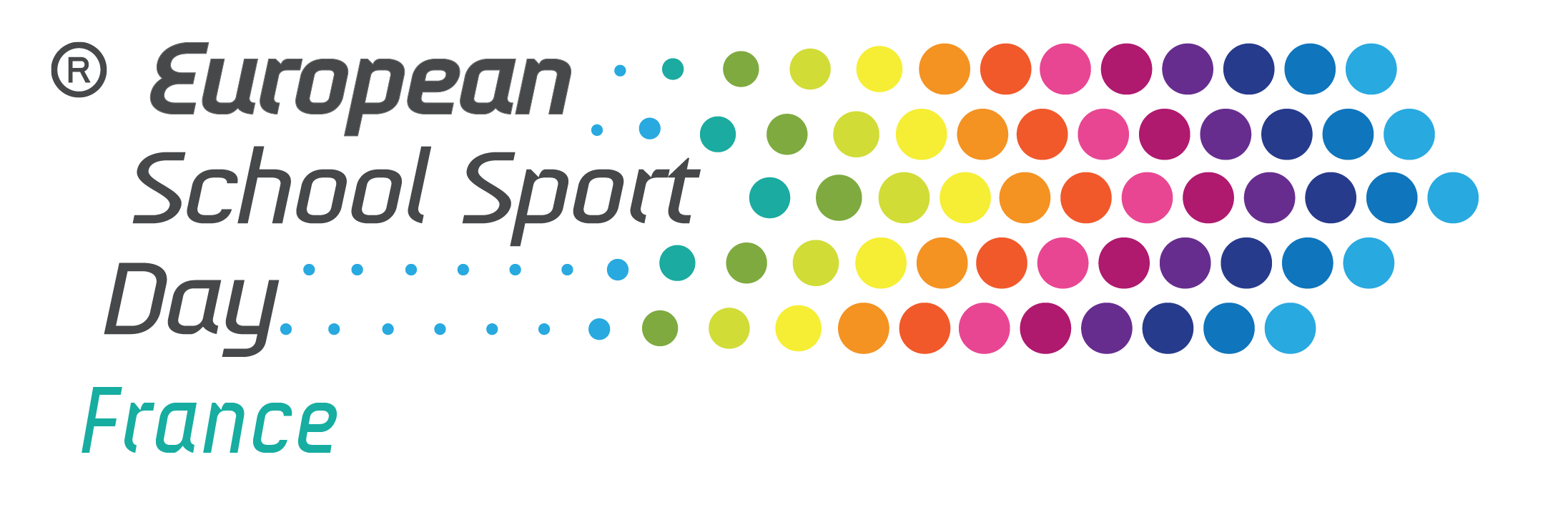 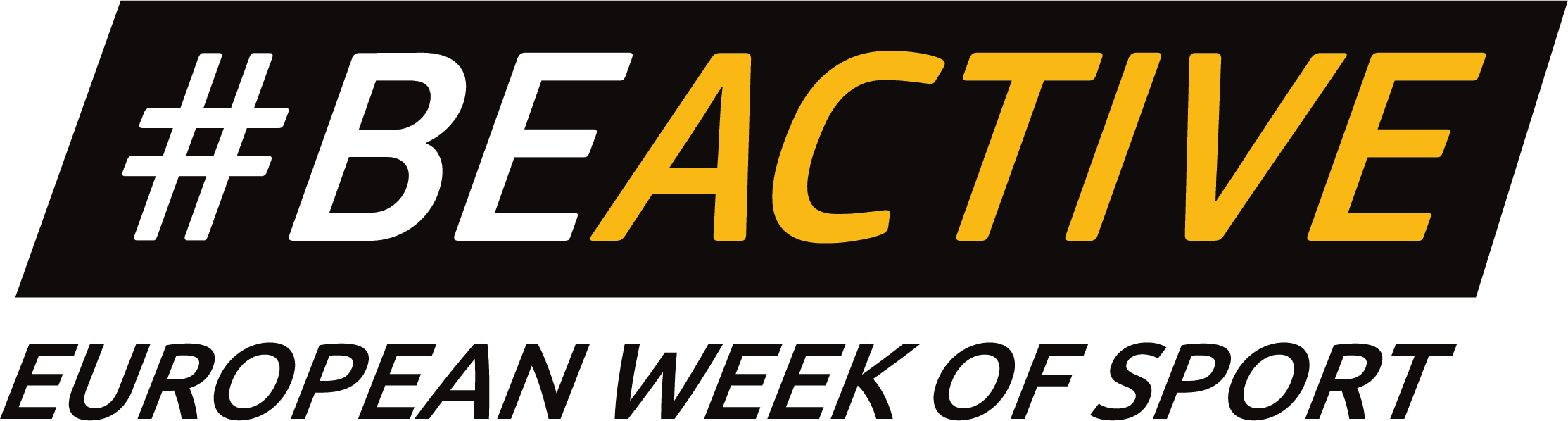 À envoyer au plus tard le 5 octobre 2023 à sportscolaire@snepfsu.net avec les PJ (rapport + photos haute déf. Si nécessaire faites un Wetransfer)Pensez à joindre quelques photos des élèves en activité, de vos affiches et si possible, des photos où on voit apparaitre les 2 logos de l’ESSD en haut à droite de ce rapport, logos que vous aurez pris soin d’imprimer sur une affiche (placement et taille à votre guise).MERCI DE VOTRE CONTRIBUTION A LA RÉUSSITE ET À LA PROMOTION DE CETTE INITIATIVELe secteur sport scolaire du SNEP-FSUAcadémie- départementNom et adresse de l’ASPersonne à contacter  (nom + adresse mail)Nombre d’élèves participant·esNombre d’enseignant·es d’EPS impliqué·esNombre d’adultes autres (précisez : parents, enseignant·es autres disciplines, membres d’association ou club, etc.)Activités proposées (APSA) et formule (ex : tournoi de X équipes, initiation, etc.)Activités autres (ex : atelier santé, 1ers secours, etc.)